Družboslovje, 21. 4. 2020Pri družboslovju boš potreboval zvezek, učbenik in delovni zvezek.V zvezek bomo napisali slednje:Spreminjanje bivališčNadaljujemo z zapisom v zvezek in ponovimo prejšnjo snov. V srednjem veku so začeli graditi gradove, kjer so živeli graščaki, revni pa so živeli v kolibah. Okoli gradov so nastajala mesta. (narišemo grad) 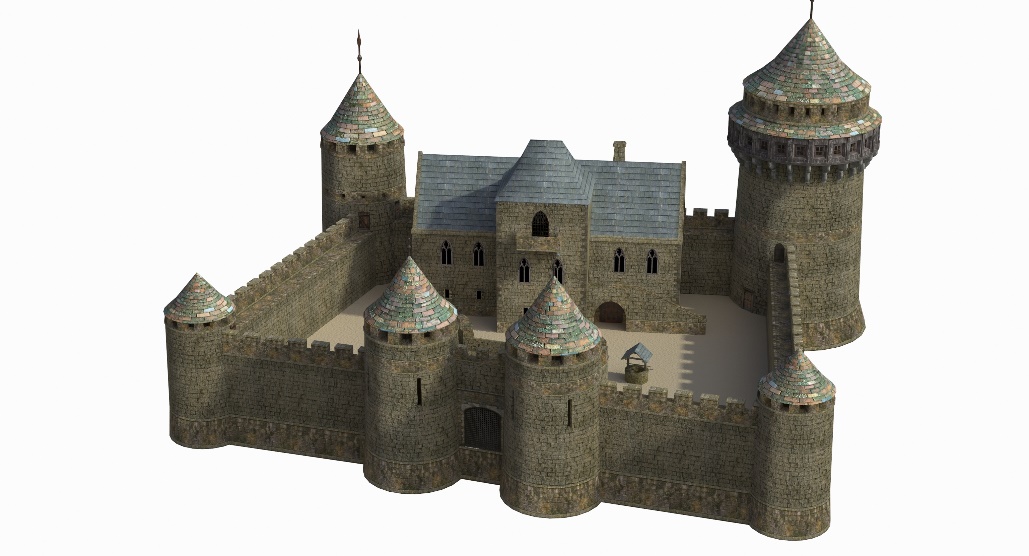 V sodobnem svetu imamo veliko izumov, ki nam lajšajo življenje (elektrika, sodobne naprave). Gradimo stolpnice, tovarne, železnice, ceste ...(narišemo stolpnico) 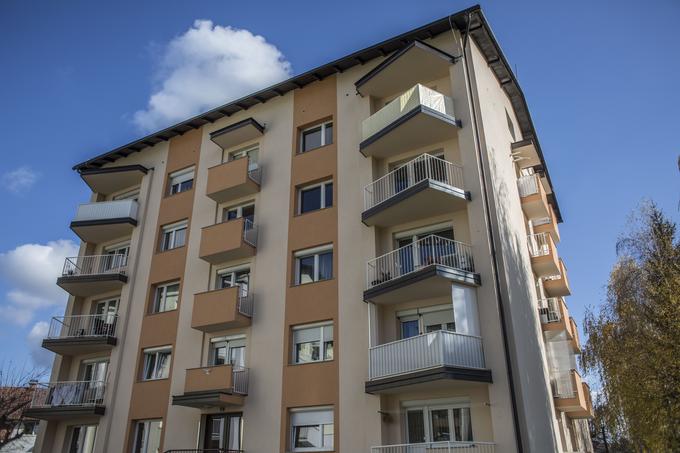 